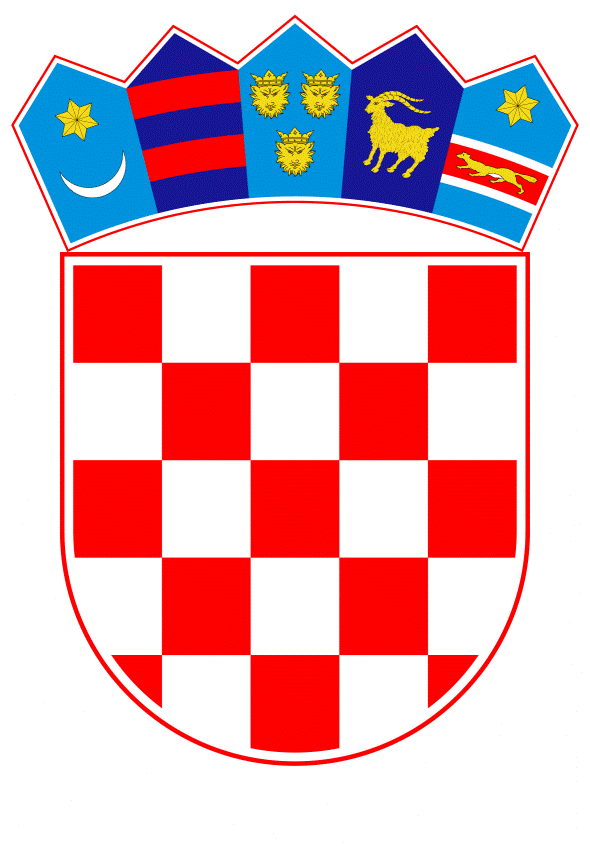 VLADA REPUBLIKE HRVATSKE		Zagreb, 18. ožujka 2021.________________________________________________________________________________________________________________________________________________________________________________________________________________________________Na temelju članka 31. stavka 2. Zakona o Vladi Republike Hrvatske (Narodne novine, br. 150/11, 119/14, 93/16 i 116/18), a u vezi s člankom 18. točkom 1. Zakona o poticanju razvoja malog gospodarstva (Narodne novine, br. 29/02, 63/07, 53/12, 56/13 i 121/16), Vlada Republike Hrvatske je na sjednici održanoj ___________ 2021. donijela O D L U K UO DAVANJU SUGLASNOSTI NA IZMJENU STATUTA HRVATSKE AGENCIJE ZA MALO GOSPODARSTVO, INOVACIJE I INVESTICIJEI.Daje se suglasnost na Izmjenu Statuta Hrvatske agencije za malo gospodarstvo, inovacije i investicije koju je Upravni odbor Hrvatske agencije za malo gospodarstvo, inovacije i investicije donio na sjednici održanoj 18. veljače 2020. godine, a potvrdio na sjednici Upravnog odbora 4. ožujka 2021. II.Ova Odluka stupa na snagu danom donošenja.KLASA:		URBROJ:		Zagreb, PREDSJEDNIKmr. sc. Andrej PlenkovićOBRAZLOŽENJES obzirom na to kako su temelji unutarnjeg ustrojstva te organizacijske jedinice Agencije uređeni Statutom, ovom Izmjenom statuta mijenja se članak 9. na način da se ustrojavaju nove organizacijske jedinice, a sve u cilju ostvarenja pretpostavki za uspješnu provedbu i bržu apsorpciju sredstava iz aktualnih programa OPKK, a osobito novog Višegodišnjeg financijskog okvira i Nacionalnog plana oporavka i otpornosti. Prema važećem Statutu Agencija ima 4 sektora, 14 službi, 23 odjela i 2 ureda, prema prijedlogu Izmjene Statuta broj sektora se povećava sa dosadašnjih 4 na 5 sektora, broj službi se povećava sa dosadašnjih 14 na 17 službi, broj odjela se povećava sa dosadašnjih 23 na 39 odjela, broj ureda se smanjuje sa dosadašnjih 2 na 1 ured.Ukida se Ured Uprave, a ustrojava se Služba za poslove Uprave s 4 odjela, od kojih je jedan već postojeći (Odjel za opće poslove), a novi su Odjel za ljudske potencijale, Odjel za odnose s javnošću i protokol, Odjel za javnu nabavu.Postojeća 2 sektora: Sektor za bespovratne potpore – Poduzetništvo i Sektor za bespovratne potpore – Istraživanje, razvoj i inovacije (IRI), preoblikuju se u 3 sektora: Sektor za praćenje i provedbe projekata – Poduzetništvo, Sektor za praćenje provedbe projekata - Istraživanje, razvoj i inovacije (IRI) i Sektor za vrednovanje i ugovaranje projekata. U sastavu novoosnovanog Sektora za praćenje i provedbu projekata – Poduzetništvo ustrojava se nova Služba za praćenje provedbe projekata – II sa 4 odjela od kojih su 2 postojeća. U sastavu novoosnovanog Sektora za praćenje i provedbu projekata - Istraživanje, razvoj i inovacije (IRI) ustrojava se 1 novi Odjel u koji bi se preraspodjeli zaposlenici iz dosadašnja 2 Odjela za provedbu. U sastavu novoosnovanog Sektora za vrednovanje i ugovaranje projekata, pored postojećih 4 Odjela, ustrojavaju se 4 nova Odjela.Ustrojava se Služba za kontrolu kvalitete i strateško upravljanje koja se sastoji od 1 postojećeg i 2 nova odjela. Novi odjeli su Odjel za unapređenje kvalitete sustava, Odjel za analizu i izvještavanje. U sastavu Službe za pravne poslove ustrojava se Odjela za naplatu.U sastavu Sektora za financijske instrumente ustrojavaju se 4 nova Odjela. Odjel za ruralni razvoj, Odjel za portfeljna jamstva, Odjel za namjensku kontrolu zajmova i Odjel za namjensku kontrolu jamstava. U sastavu Sektora za podršku i razvoj poduzetništva, koordinaciju i međunarodnu suradnju ustrojava se Služba za koordinaciju u kojoj bi bili zaposleni djelatnici koji bi radili u ispostavama Agencije po županijama (EU projekt BOND).Broj zaposlenika na dan 22. veljače 2021. je 300, čime su u bitnome iscrpljene sve formalne mogućnosti postojeće sistematizacije radnih mjesta.Člankom 18. točkom 1. Zakona o poticanju razvoja malog gospodarstva (Narodne novine br. 29/02, 63/07, 53/12, 56/13, 121/16) propisano je kako Statut donosi Upravni odbor Hrvatske agencije za malo gospodarstvo, inovacije i investicije uz suglasnost Vlade Republike Hrvatske.Slijedom navedenog, predlaže se donošenje Odluke o davanju suglasnosti na Izmjenu Statuta Hrvatske agencije za malo gospodarstvo, inovacije i investicije.Predlagatelj:Ministarstvo gospodarstva i održivog razvojaPredmet:Prijedlog odluke o davanju suglasnosti na Izmjenu Statuta Hrvatske agencije za malo gospodarstvo, inovacije i investicije